   MIĘDZYSZKOLNY OŚRODEK SPORTOWY KRAKÓW-WSCHÓD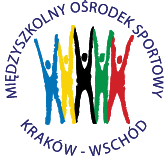 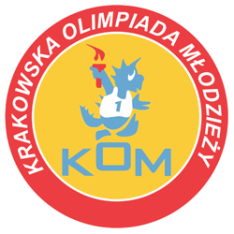 Adres: Centrum Rozwoju Com Com Zoneul. Ptaszyckiego 6 – P 09,  31 – 979 Krakówtel/fax: 693 507 504,   email:  biuro@kom.krakow.plwww.kom.krakow.plKraków, 20.01.2023r.KomunikatLicealiada dziewcząt w koszykówce 2022/2023  Miejsca rozgrywek przypisane są do każdej grupy1. W rozgrywkach weźmie udział 17 szkół ponadpodstawowych.2. W eliminacja zespoły zostaną podzielone na 4 grupy:Gr. 1: Gortat, ZS Pol-Med., VI LO, XIII LOGr. 2: IV LO, VII LO, I LO, XLIII LO, ZS Gastr. 2Gr. 3: XXVIII LO, IX LO, XLII LO, III LOGr. 4: X LO, XII LO, VIII LO, LO SalezjańskieMecze w grupach rozgrywane będą systemem „każdy z każdym” – pierwsze dwa zespoły z grupy awansują do półfinału.3. Podział szkół w grupach półfinałowych:Grupa „X”: 1m gr. 1, 1m gr. 3, 2m gr. 2, 2m. gr. 4, Grupa „Y”: 1m gr. 2, 1m gr. 4, 2m gr. 1, 2m. gr. 3,Po dwa najlepsze zespoły z grup rozegrają finał o miejsca 1 – 4 systemem play off:1m gr. X – 2 m gr. Y i 1m gr. Y – 2m gr. X. Przegrani z w/w spotkań rozegrają mecz o 3 miejsce, natomiast zwycięzcy zagrają o 1 miejsce. Pozostałe zespoły zostaną sklasyfikowane w zależności od zajętego miejsca w grupach finałowych i tak: zespoły z trzecich miejsc zajmują w tabeli końcowej miejsca 5-6, zespoły z czwartych miejsc w tabeli końcowej sklasyfikowane zostaną na miejscach 7-8.4. Regulamin rozgrywek:- w zawodach biorą udział uczennice danej szkoły – rocznik 2003 i młodsze,- w grze uczestniczy skład 5-osobowy, zespół liczy maksymalnie 12 zawodniczek,- Czas gry 2x10 minut z zatrzymywaną ostatnią minutą meczu, przerwa na żądanie 1 x 1 minuta w każdej połowie meczu, - dogrywka: 3 minuty czasu zatrzymywanego.- Punktacja:* zwycięstwo 2 punkty,* porażka 1 punkt,* walkower 0 punktów ( 20:0)W przypadku, gdy dwa zespoły w grupie zdobędą tyle samo punktów o kolejności w grupie decyduje wynik bezpośredniego meczu.W przypadku, gdy więcej niż dwa zespoły w grupie zdobędą tyle samo punktów o kolejności w grupie decydują:                „Mała tabelka” (a w niej):Wyniki meczów z bezpośrednimi rywalamiStosunek pomiędzy punktami zdobytymi a straconymiRóżnica pomiędzy punktami zdobytymi a straconymiWiększa ilość zdobytych punktówPozostałe przepisy zgodnie z przepisami PZKosz.5. W każdym momencie turnieju realizator zastrzega sobie prawo do zmian w regulaminie tych rozgrywek.Drużyny przywożą swoje piłki na rozgrzewkę!!!TerminarzData Godz.MeczwynikTabela:11.01.2023ŚrodaGrupa 4Miejsce:Hala X LO12.0012.3013.0013.3014.0014.30XII LO – SAL LOX LO – VIII LOVIII LO– XII LOX LO – SAL LOSAL LO – VIII LOX LO – XII LO38:220:0 w-o0:20 w-o53:1520:018:32Grupa 41m. XII LO        6    90:202m. X LO           5    91:473m. LO SAL      4    37:91VIII LO – NKL Awans: XII LO i X LO17.01.2023WtorekGrupa 2Miejsce:Hala VII LO9.3010.0010.3011.0011.3012.0012.3013.0013.3014.00VII LO –  ZS GASTR 2I LO – XLIII LOVII LO – IV LOI LO – ZS GASTR 2XLIII LO – IV LOVII LO – I LOIV LO – ZS GASTR nr 2XLIII LO – VII LOIV LO – I LOXLIII LO – ZS GASTR 220:0 w-o19:1333:1020:0 w-o17:3027:1020:0 w-o9:2822:1920:0 w-oGrupa 21m. VII LO          8    108:292m. IV LO            7     82:693m. I LO               6     68:624m. XLIII LO       5     59:77ZS Gastr. 2 – NKL Awans: VII LO i IV LO20.01.2023PiątekGrupa 1Miejsce:Hala Com Com Zone9.3010.0010.3011.0011.3012.00GORTAT – ZS POL-MED VI LO – XIII LOGORTAT – VI LOXIII LO – ZS POL-MEDZS POL-MED – VI LOGORTAT – XIII LO46:56:2657:222:1311:580:6Grupa 1 1m. Gortat              6   183:132m. XIII LO             5     45:993m. ZS Pol-Med.    4     29:734m. VI LO                3      13:94Awans: Gortat i XIII LO26.01.2023CzwartekGrupa 3Miejsce:Hala III LO9.3010.0010.3011.0011.3012.00III LO –  XLII LO25:12Grupa 31m. III LO            2    25:122m. XLII LO         1    12:25IX LO i XXVIII LO – NKL Awans: III LO i XLII LOTerminy półfinałów zostaną podane po eliminacjach a zawody odbędą się po feriachGrupa X:Gortat, IV LO, X LO, III LOGrupa Y:VII LO, XIII LO, XII LO,XLII LO